Lead Keeper Role Profile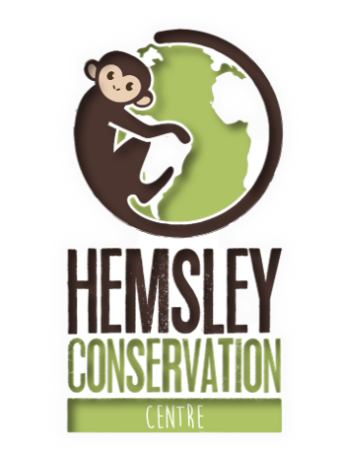 Job Title: Host & PresenterLocation: Hemsley Conservation CentreReports to:  Operations Manager & Relevant Animal Lead Keeper(s)Management:  To deliver all guest experience roles.Role Purpose and Dimensions:To engage with guests to ensure that they have a positive and engaging experience.To staff walkthrough exhibits, develop and deliver the daily programme of talks to guests, and engage guests of all ages around the zoo grounds.To deliver zoo animal experiences.To deliver after hours/late evening/overnight experiences to guests when the zoo is closed.Main Duties of the Role:Intensify the guest experience and engagement with the natural world through an exciting range of learning experiences.Engage guests and draw their attention to the animals, enclosure design and conservation work.Supervise and engage guests in walk through enclosures.Encourage guests to ask questions and answer any queries they may have.Deliver animal experience encounters.To deliver after hours/late evening/overnight experiences to guests when the zoo is closed.Work evening events.To work with the team to develop the learning materials used by staff and guests.Encourage a proactive approach to guest experience and engagement.To supervise seasonal staff and volunteers where appropriate.Record any significant events that happen during a shift and report them to the keeping team.Give scheduled talks.Assist other members of the team in duties.Adhere to dress code standard and uniform policies at all times.Guest ServicesEnsure that the companies guest services standards and policies are followed and adhered to.Animal ManagementMake sure all elements of an experience are checked with the keeping team at the beginning of any shift and/or event.Human ResourcesEnsure line manager is consulted and updated on a regular basis.Health and SafetyEnsure adherence to health and safety policies and procedures at all times.Ensure safe working procedures and staff training are correctly documented and recorded as necessary.Communications, education and public awarenessShare relevant information.Facilitate and participate in education, media and marketing initiatives as required.Engage guests informally during course of duties.Compliance and best practiceAssist other departments and sections in their duties as and when required as directed by senior staff.Assist with zoo wide operations and commercial activities such as events, conferences and experiences.Any other duties instructed by the relevant line manager.The CandidateQualifications and ExperienceMinimum level 3 in animal management or biological sciences.Contemporary knowledge of exotic animal husbandry.Knowledge of issues affecting zoological collections and their contributions to conservation, science and education.IT skills and proficiency in use of software (word processing, spreadsheets, presentations and animal record systems).Full driving licence valid for the UK.Basic understanding of health and safety requirements.DesirableDegree or equivalent in animal management of biological sciences.AttributesAbility to mentor and provide support for professional and personal development.Aptitude for combining academic and practical aspects of the role.Aptitude for innovation and practical problem solving.Strong communication and people skills.An understanding of the values and behaviour expected within this role.Has the ability to organise work, monitor and record work.Is self-motivating and self-managing. Follows through projects to completion. Has a high standard of personal integrity and professionalism.